 Elaborado por Mónica María García ZapataCoordinadora	IE Juan Nepomuceno CadavidREFLEXIÓN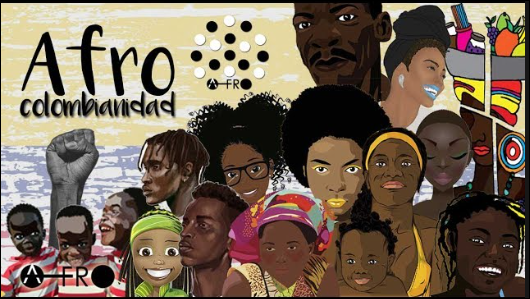 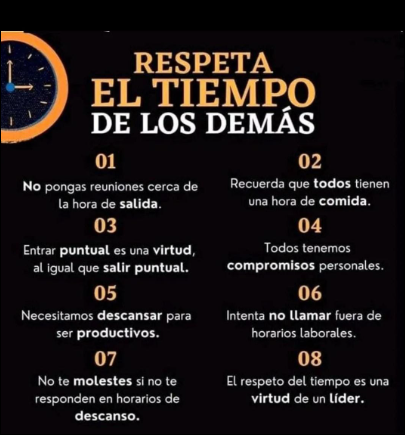 	VALOR DEL TIEMPO 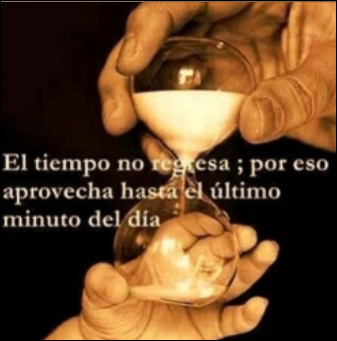 SEMANA18PERIODOIIFECHADel 23 de mayo al  27 de mayo del 2022OBSERVACIONES GENERALESGRACIAS  a todos los estudiantes por el hermoso detalle al reconocimiento de la labor del docente. Lunes 23 de mayoHORARIO B en  Bachillerato   -  No asiste el grupo 6°4 Lunes 23 de mayoAsunto: Orientación de Grupo Jornada MañanaHora: 6:15 am a 7:00 amResponsable: Director de GrupoNota: Registrar en la lista de cada grupo, el número de vacuna que tiene el estudiante y si tiene la agenda oficial de la Institución en donde se encuentra el Compendio del Manual de Convivencia.Lunes 23 de mayoAsunto: Inducción a la Gestión Directiva  “Proceso de Direccionamiento Estratégico”Hora: 7:00 am a 8:00 AMLugar: Coordinación AcadémicaAsisten: Los docentes Keyla Gerardino y Alcides OspinaLunes 23 de mayoAsunto: Estudio de CasoAsisten: Las coordinadoras, orientadora escolar y la profesional de la UAILugar: BibliotecaHora: 8:00 amLunes 23 de mayoAsunto: Charla formativa acerca de las BecasDirigida a: Estudiantes del grado 10° y 11°Hora: 10:00 amLugar: Cancha Responsable: Coordinación Secretaria de EducaciónLunes 23 de mayoAsunto: Reunión del Área de MatemáticasHora: 10:30 am Lugar: Coordinación AcadémicaAsisten: Los docentes Uriel. Gilberto, Juan David y JorgeResponsable: Coordinadora AcadémicaLunes 23 de mayoAsunto: Reunión con Secretaria de Educación y Secretaria de GobiernoAsisten: Rector, coordinadora Mónica M. García Z. y la orientadora Ángela PlazaHora: 11:00 am Lugar: Secretaria de Educación Lunes 23 de mayoAsunto. Reunión preparación de la Segunda Tertulia Municipal en InglésHora: 12:00 mLugar: BibliotecaDirigido a: Los estudiantes de 9°, 10° y 11° seleccionadosResponsable: Jefe de área de Inglés Jaqueline OssaLunes 23 de mayoAsunto: Reunión del Semillero de POLUXTema: PENSAMIENTO COMPUTACIONALHora: 12:30 pmLugar: Aula 127Lunes 23 de mayoAsunto: Orientación de Grupo Jornada TardeHora: 12:30 pm Responsable: Director de GrupoLunes 23 de mayoAsunto: Formación con los estudiantes de la Jornada PrimariaResponsable: Coordinadora Ana Lucia Toro de VillaLunes 23 de mayoAsunto: Obra de teatro “Hábitos Saludables” Hora: 3:15 pmPoblación: estudiantes de PreescolarResponsable: Coordinadora de convivencia de primaria,  secretaria de salud y docentes de preescolarLunes 23 de mayoAsunto: Formación con los estudiantes de la Jornada NocturnaResponsable: Coordinadora Ana Lucia Toro de VillaMartes 24 de mayoAsunto: Asistencia de los estudiantes de los grupos 6°3 y 9°3 a Tecnoacademía SENAResponsable: Las docentes Gloria Patricia Munera Vélez y Mónica Stella Lopera OssaHora de entrada al SENA: 7:40 a.m. Hora de inicio de sesión: 8:00 a.m. Descanso de 15 minutosHora de finalización de sesión: 11:15 a.m. Hora de salida del SENA: Entre 11:30 y 11:40 a.m.Martes 24 de mayoAsunto: Aplicación de la PRUEBA EVALUAR PARA AVANZAR Para: los Grupos 10°1  y 11°1Responsable: Coordinadora Académica y docentes según el horarioMartes 24 de mayoAsunto: Inducción al  “Proceso de Mejoras”Hora: 7:00 amLugar: Coordinación AcadémicaAsiste: El docente Rober Mauricio López  Responsable: Coordinadora de Calidad Claudia RoldánMartes 24 de mayoAsunto: Reunión del COMITÉ DE CALIDAD Tema: indicadores medidos y analizados del 2021 de las Gestiones y ProcesosHora: 9:00 am Lugar: Biblioteca Asisten: Rector, coordinadoras y  líderes de Proceso (Ángela, Mireya y Vanessa)Martes 24 de mayoAsunto: Programa ESCUELA SALUDABLEEstrategia: “Enchúfate con la vida, conéctate con tus emociones”Tema: Prevención del Suicidio CuttingGrupo: 9°3Hora: 9:30 am a 10:20 am Responsable: Secretaria de Salud y Protección SocialMartes 24 de mayoAsunto: Programa ESCUELA SALUDABLEEstrategia: “Enchúfate con la vida, conéctate con tus emociones”Tema: Prevención del Acoso EscolarGrupo: 6°4Hora:  10:20 am a 11:10 am Responsable: Secretaria de Salud y Protección SocialMartes 24 de mayoAsunto: Reunión de docentes jornada UnificadaTema: PMIHora: 10:50 am Aula: 123Responsable: Profesional Universitario Secretaria de educación Profesional Ronald Gómez RodríguezMartes 24 de mayoAsunto: Programa ESCUELA SALUDABLEEstrategia: “Enchúfate con la vida, conéctate con tus emociones”Tema: Manejo de EmocionesGrupo: AC 2Hora: 1:00 pm a 1:40 pmResponsable: Secretaria de Salud y Protección SocialMartes 24 de mayoAsunto: Inducción a Gestión Administrativa “Proceso Apoyo Financiero y Contable”  Hora: 2:00 pmLugar: Oficina 107 Coordinación de Convivencia Jornada Mañana Asisten: La coordinadora Mónica García y las Secretaría Vanesa y VerónicaResponsable: Coordinadora de Calidad Claudia RoldánMiércoles 25 de mayoAsunto: Asistencia de los estudiantes de los grupos 7°3 y 8°3 a Tecnoacademía SENAResponsable: Las docentes Gloria Patricia Munera Vélez y Mónica Stella Lopera OssaHora de entrada al SENA: 7:40 a.m. Hora de inicio de sesión: 8:00 a.m. Descanso de 15 minutosHora de finalización de sesión: 11:15 a.m. Hora de salida del SENA: Entre 11:30 y 11:40 a.m.Miércoles 25 de mayoAsunto: Aplicación de la PRUEBA EVALUAR PARA AVANZAR Para: los Grupos 10°2  y 11°2Responsable: Coordinadora Académica y docentes según el horarioMiércoles 25 de mayoAsunto: Reunión con el Líder del PRAETema: Revisión del Plan del COPASST Hora: 6:30 amAsiste: El docente Carlos PosadaResponsable: Coordinadora AcadémicaMiércoles 25 de mayoAsunto: Inducción a la Gestión de Comunidad “Proceso Proyección a la Comunidad”  Hora: 10:00 amLugar: Coordinación AcadémicaAsiste: La coordinadora Ana Lucia Toro y la  Orientadora Escolar Ángela PlazaResponsable: Coordinadora de Calidad Claudia RoldánAsunto: Curso de Pensamiento Computacional y RobóticaHora: 12:30 pmLugar: Biblioteca Diego Echavarría Misas cuarto piso CityLabAsiste: Estudiantes de POLUXJueves 26 de mayoNo asiste el grupo 8°2Jueves 26 de mayoAsunto: Aplicación de la PRUEBA EVALUAR PARA AVANZAR Para: El grupo 10°3Responsable: Coordinadora Académica y docentes según el horarioJueves 26 de mayoAsunto: Reunión del Área de FILOSOFIAHora: 7:00 am a 9:00 am Lugar: Coordinación AcadémicaAsiste: El docente Domingo BuilesResponsable: Coordinadora AcadémicaJueves 26 de mayoAsunto: Charla sobre la Situación MilitarDirigido a: Los estudiantes del grado 11°Hora: 7:00 am a 8:30 am Lugar: IE Diego Echavarría MisasAcompaña: La coordinadora Mónica García Z. y los docentesJueves 26 de mayoAsunto: Reunión de los Lideres de Proyectos con Secretaria de Educación. Hora: 9:00 am Lugar: BibliotecaAsisten: Los docentes Anderson, Carlos, Mónica Lopera , Juan David, Marvin, Liliana Lopera, Margarita y Alcides Responsable: Coordinadora Académica Claudia Roldan y funcionario de Secretaria de Educación Rodrigo EscobarJueves 26 de mayoAsunto: Capacitación para los GESTORES  AMBIENTALES de cada grupoHora: 10:00 am Lugar: PendienteResponsable: Juan David Tobón Cano InvestigadorRecursos: 3 portátiles y un videobeamJueves 26 de mayoAsunto: Reunión del PROYECTO DE INVESTIGACIÓN Hora: 11:00 am Lugar: PendienteAsisten: Todos los docentes del área de Ciencias Naturales y el docente Juan David SánchezJueves 26 de mayoAsunto: Comité de COPASST y de EmergenciasHora: 11:00 am Lugar: BibliotecaAsisten: Rector, coordinadoras y docentes de los comités convocados.Coordina: Asesora VivianaJueves 26 de mayoAsunto: Asesoría con la empresa ASIMOVTema: Proyecto Visión ArtificialAsisten: Estudiantes de POLUX que participarán en el reto Firefighting (José Miguel Isaza Posada, Zayra Negrete Oquendo y Jerónimo Esteban Valencia VásquezHora: 11:30 amLugar: Biblioteca Diego Echavarría Misas. Cuarto piso: CityLabJueves 26 de mayoAsunto: Reunión con estudiantes seleccionados para El SONG FESTIVALHora: 12:00 mLugar: BibliotecaEncargados: Los docentes Gabriel, Sandra Arango y Jaqueline. Jueves 26 de mayoAsunto: Inducción a la Gestión Administrativa  “Proceso Talento Humano”  Hora: 2:00 pmLugar: Coordinación AcadémicaAsiste: La coordinadora Mónica y las secretarias Mireya y VerónicaResponsable: Coordinadora de Calidad Claudia RoldánJueves 26 de mayoAsunto: Reunión con el Consejo Estudiantil PrimariaHora: 4:00 pm Lugar: BibliotecaResponsable: Coordinadora Ana Lucia ToroViernes 27de mayoNo asiste el grupo P1Viernes 27de mayoAsunto: Aplicación de la PRUEBA EVALUAR PARA AVANZAR Para: los Grupos 8°1 y 9°1Responsable: Coordinadora Académica y docentes según el horarioViernes 27de mayoAsunto: Reunión del Área de TECNOLOGÍAHora: 6:00  a 8:00 amLugar: Coordinación AcadémicaAsisten: Los docentes Patricia Munera, Mónica Lopera, Juan David Sánchez y Yeison TangarifeResponsable: Coordinadora Académica Asunto: Reunión del Área de tecnologíaHora: 6:00 am a 8.00 amViernes 27de mayoAsunto: Capacitación para Orientadores Escolares MunicipalesHora: 7:00 am a 1:00 pmLugar: Biblioteca Diego Echavarría MisasResponsable: Secretaria de Educación y secretaria de SaludViernes 27de mayoAsunto: Taller Sobre AutoconocimientoDirigido a: Personeros EstudiantilesHora: 9:00 am a 11:00 amLugar: Casa Museo Ditaires. Salón ChimeneaResponsable: Personería EstudiantilViernes 27de mayoAsunto: Reunión de Docentes de Ambas jornadasTema: Contribuciones IndividualesHora: 11:20 am Lugar: Coordinación AcadémicaAsisten: Rector y CoordinadorasViernes 27de mayoAsunto: Reunión de la Red de InglésHora: 11:00 am a 1.00 pm Lugar: Diego Echavarría MisasAsiste: El Jefe de área Jaqueline OssaPROYECCIÓNPROYECCIÓNPendienteAsunto: Charla sobre RESIDUOS SÓLIDOS en cada grupo durante la jornada escolar.Lugar: en cada aula de claseResponsable: Líder del PRAE Carlos Alberto Posada y Secretaria de EducaciónPendienteAsunto: PROYECTO DE EDUCACIÓN VIAL Tema: Seguridad VialDirigido a:  los estudiantes de los Grupo: 10°2        Hora: Grupo: 10°3        Hora: Grupo: 11°1        Hora: Responsable: Líder del Proyecto de Educación Vial Sandra Perdomo y Patrulleros EscolaresPendienteAsunto: Reunión del COMITÉ DE CONVIVENCIATema: Ruta de AtenciónHora: 10:00 am Lugar: BibliotecaResponsable: Asesor Carlos SánchezDomingo 29 de mayo Elecciones PresidencialesMayo 30 y 31 de mayo No hay clase de Tecnoacademía en el SENAMartes 31 De mayoAsunto: Reunión del Semillero de POLUXTema: PENSAMIENTO COMPUTACIONALHora: 12:30 pmLugar: Aula 127Viernes 3 de junio Asunto: Capacitación en MACKEQUER en la Cámara de Comercio para  5 estudiantes seleccionados. Hora: 7:30 a 11:30 am Acompaña: un docente  Coordina: La coordinadora Mónica García Responsable: Programa Pacto Educación Empresa Estado  Viernes 3 de junio Asunto: Asamblea de Padres de familias del Programa FAMILIAS EN ACCIÓNHora: 6:30 amLugar: CanchaLunes 6 de junio Asunto: Reunión del Semillero de POLUXTema: PENSAMIENTO COMPUTACIONALHora: 12:30 pmLugar: Aula 127Miércoles 8 de junioAsunto: Simulacro Intermedio  ICFES 11°Responsable: Coordinadora Académica e InstruimosMiércoles 8 de junioAsunto: Reunión de CoordinadoresJueves 09     de junioAsunto: Proyecto Escuela de PadresTema: Prevención de las adicciones.Asisten: Padres de familias de BachilleratoLugar: Cancha IEHora: 6:15 amResponsable: Docente Orientadora EscolarViernes 10de junioAsunto: Entrega de AlertasJunio 13 al 10 de julio Asunto: Receso Estudiantil (vacaciones)Lunes 13          de junioAsunto: Reunión del SGSSTTema: Formación a DocentesJunio 13 al 26Asunto: Semana de Desarrollo Institucional (2 semanas)Viernes 17 de Junio Asunto: Salida Pedagógica para  Docentes al  SENAViernes 24de junioAsunto: Reunión del SGSSTTema: Seguimiento a la matriz legalJunio 27  al 10 de julioAsunto: Receso de Docentes (2 semanas)Jueves 14        de julio Asunto:  Salida pedagógica de los estudiantes de los grados 11°1 y 11°2 A la universidad Nacional Hora: 7:00 am  a  1:00 pmAsisten: Acompañan los directores de los grupos 11°1 y 11°2.Responsables: Directores de grupo y orientadora escolar.Jueves  21        de julioAsunto: Reunión del SGSST  - COPASSTTema: Inspecciones de seguridad Lunes 25 de julioAsunto: Salida pedagógica a la Universidad NacionalDirigido a: los estudiantes del grado 11°Hora: 7:00 am Responsables: Directores de grupo y orientadora escolarViernes 29      de julioAsunto: Reunión del SGSSTTema: Intervención a las medidas de prevenciónMartes 9 de agostoAsunto: Simulacro Final  ICFES 11°Responsable: Coordinadora Académica e InstruimosViernes 19   de AgostoAsunto: Termina el Segundo PeriodoViernes 19   de AgostoAsunto: Reunión del SGSSTTema: Autoevaluación anualLunes 05           de septiembreAsunto: Reunión del SGSSTTema: Formación a DocentesJueves 22    de septiembreAsunto: Reuniones del SGSST - COPASSTHora: Elaboración informe de gestión del COPASSTViernes 16       de septiembreAsunto: Reunión del SGSSTTema: Generación de acciones preventivasJueves 6 de octubreAsunto: Proyecto Escuela de PadresTema: Prevención del suicidioAsisten: Padres de familias de BachilleratoLugar: Cancha IEHora: 6:15 amResponsable: Docente Orientadora EscolarOctubre 10 al 16Asunto: Receso Estudiantil  y Semana Institucional.Octubre 25 y 26 Asunto: Prueba SABER Final con BiologíaPara: Los estudiantes de  2°,8°,9°y 11°Viernes  11  de noviembre Asunto: Reunión del SGSSTTema: Seguimiento a la matriz legalDiciembre 2Asunto: Se termina e año escolar.Diciembre 5 al 11Asunto: Semana de Desarrollo Institucional 